Reading for Enjoyment SyllabusMrs. Hitch2018-2019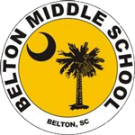 Dear Parents and Students,	Welcome to the new school year! This class is designed to provide students with extra reading time during the school day. We will be doing a variety of activities and projects as we read that will focus on literacy and creativity. This syllabus provides you with an outline of the requirements, materials, procedures, and other information about this course for the year. Parents, if you have any questions or need to contact me at any point, please do not hesitate to do so. I look forward to a wonderful year ahead!My Contact Information:Room #: 721Phone: 864-369-4653Email: mjohnson@asd2.orgPlanning Period: 2:15 p.m. - 3:15 p.m.  (Monday-Friday)Materials: The following materials will be used for class daily and/or weekly:Reading material of choice (book, magazine, article, etc.)1 composition notebook (we will keep this in class)Chromebook (used to complete projects and research)Procedures/Requirements:Daily Reading/Blogging: On a daily basis, you will be reading and completing a reading blog of choice based on what you’ve read. You will not be allowed to read on the Chromebook. We will focus our reading using tangible reading materials. You will complete your blogs in your composition notebook which will be kept in class. Book Talks: Each quarter, you will create and share information about a book you’ve been reading. You will be able to choose from the following presentation modes: Google Slides, Google Docs, Screencastify, Loom, or poster paper.Genre Study Projects: Throughout the year, we will complete genre studies in which you will learn about each in-depth. We will read material from each genre, research information and stories, and watch trailers, etc. You will create and present various projects focusing on the information you have learned. Library Visits: We will use library passes once a week for you to check out books.Grading:Students’ grades will be based on a variety of assignments throughout the year:Book Talks/Projects: 45%Daily Reading Blog: 30%Participation: 25%Grading Scale:A= 90-100B= 80-89C= 70-79D= 60-69F= 59-belowExpectations:Bring all required materials to class on a daily basis. Materials include your reading material of choice, a pencil, and your Chromebook.Be seated with materials ready at the beginning of class.Always respect the teacher and your classroom family. PLEASE COMPLETE AND RETURN TO ME NO LATER THAN FRIDAY, AUGUST 24th.I have read Mrs. Hitch’s Syllabus, and I understand the expectations:____________________________			_______________________________Student Signature					Parent/Guardian SignatureParent/Guardian Name (Printed): _______________________________________Parent/Guardian Email Address: _______________________________________________Parent/Guardian Daytime Phone Number: _______________________________________